2024 Annual Implementation Planfor improving student outcomes Bundoora Primary School (4944)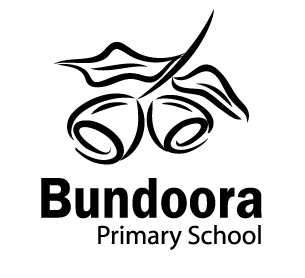 Self-evaluation summary - 2024Select annual goals and KISDefine actions, outcomes, success indicators and activitiesFunding planner Summary of budget and allocated fundingActivities and milestones – Total BudgetActivities and milestones - Equity FundingActivities and milestones - Disability Inclusion FundingActivities and milestones - Schools Mental Health Fund and MenuAdditional funding planner – Total BudgetAdditional funding planner – Equity FundingAdditional funding planner – Disability Inclusion FundingAdditional funding planner – Schools Mental Health Fund and MenuProfessional learning planFISO 2.0 dimensionsSelf-evaluation levelLeadershipThe strategic direction and deployment of resources to create and reflect shared goals and values; high expectations; and a positive, safe and orderly learning environmentLeadershipShared development of a culture of respect and collaboration with positive and supportive relationships between students and staff at the coreTeaching and learningDocumented teaching and learning program based on the Victorian Curriculum and senior secondary pathways, incorporating extra-curricula programsTeaching and learningUse of common and subject-specific high impact teaching and learning strategies as part of a shared and responsive teaching and learning model implemented through positive and supportive student-staff relationshipsAssessmentSystematic use of data and evidence to drive the prioritisation, development, and implementation of actions in schools and classrooms.AssessmentSystematic use of assessment strategies and measurement practices to obtain and provide feedback on student learning growth, attainment and wellbeing capabilitiesEngagementStrong relationships and active partnerships between schools and families/carers, communities, and organisations to strengthen students’ participation and  engagement in schoolEngagementActivation of student voice and agency, including in leadership and learning, to strengthen students’ participation and engagement in schoolSupport and resourcesResponsive, tiered and contextualised approaches and strong relationships to support student learning, wellbeing and inclusionSupport and resourcesEffective use of resources and active partnerships with families/carers, specialist providers and community organisations to provide responsive support to studentsEnter your reflective commentsConsiderations for 2024Documents that support this planFour-year strategic goalsIs this selected for focus this year?Four-year strategic targets12-month targetThe 12-month target is an incremental step towards meeting the 4-year target, using the same data set.Priorities goal
In 2024 we will continue to focus on student learning - with an increased focus on numeracy - and student wellbeing through the priorities goal, a learning key improvement strategy and a wellbeing key improvement strategy.YesSupport for the priorities(a) Build teacher capacity and student outcomes through the use of Number talks and explicit teaching(b) Explicity teach the Wellbeing HITS to improve teacher-student relations including Effort, High Expectations for Success, and Teacher Concern.To improve student learning growth in literacyNoBy 2026 increase the average percentage of students achieving high benchmark growth in NAPLAN reading in Years 3 to 5 from 8% (2019 -2021) to 25% (2022-26)To improve student learning growth in literacyNoBy 2026, increase the percentage of students achieving at or above their age expected scale score in PAT reading testing in:Year 1 from 44% in 2021 to 75% in 2026Year 2 from 44% in 2021 to 75% in 2026To improve student learning growth in literacyNoBy 2026 increase the percentage of students achieving at or above age expected level in the English domain of the Victorian Curriculum in:Reading and viewing from 82% (2021) to 86% (2026)Speaking and Listening from 93% (2021) to 96% (2026)Writing from 77% (2021) to 81% (2026)To improve student learning growth in literacyNoImprove the percentage endorsement of the following factors in the staff survey:Teacher collaboration from 49% (2021) to 85% (2026)Collective efficacy from 65% (2021) to 80% (2026)To improve achievement in numeracy for all studentsYesBy 2026 increase the average percentage of students achieving high benchmark growth in NAPLAN numeracy in Years 3 to 5 from 14% (2019 -2021) to 20% (2022-26)Decrease the number of students in the 'Needs support' band to 5% in year 3 and year 5.To improve achievement in numeracy for all studentsYesBy 2026 increase the percentage of students achieving at or above their age expected scale score in PAT mathematics testing in:Year 2 from 69% in 2021 to 75% in 2026Year 2 from 72% in 2021 to 75% in 2026Decrease the number of students in year two in the 85-94 band to less than 5 students. To improve achievement in numeracy for all studentsYesBy 2026 increase the percentage of students achieving at or above the expected level in the Numeracy domain of the Victorian Curriculum in:Number and Algebra from 79% in 2021 to 85% in 2026Measurement and Geometry from 83% in 2021 to 85% in 2026Statistics and Probability from 76% in 2021 to 85% in 2026Increase the percentage of students achieveing at or above the expected level in the Numeracy domain of the Victorian curriculum in *Number and Algebra to 82%*Measurement and Geometry to 84%*Statistics and Probability to 82%To improve achievement in numeracy for all studentsYesBy 2026 improve the endorsement of the following factor in the staff survey:Guaranteed and viable curriculum from 53% (2021) to 75% (2026)By 2025 improve the endorsement of the following factor in the staff survey:*Guaranteed and viable curriculum from 53% (2021) to 65% (2024)Goal 1Priorities goal
In 2024 we will continue to focus on student learning - with an increased focus on numeracy - and student wellbeing through the priorities goal, a learning key improvement strategy and a wellbeing key improvement strategy.Priorities goal
In 2024 we will continue to focus on student learning - with an increased focus on numeracy - and student wellbeing through the priorities goal, a learning key improvement strategy and a wellbeing key improvement strategy.12-month target 1.1-month target(a) Build teacher capacity and student outcomes through the use of Number talks and explicit teaching
(b) Explicity teach the Wellbeing HITS to improve teacher-student relations including Effort, High Expectations for Success, and Teacher Concern.(a) Build teacher capacity and student outcomes through the use of Number talks and explicit teaching
(b) Explicity teach the Wellbeing HITS to improve teacher-student relations including Effort, High Expectations for Success, and Teacher Concern.Key Improvement StrategiesKey Improvement StrategiesIs this KIS selected for focus this year?KIS 1.aLearning - Support both those who need scaffolding and those who have thrived to continue to extend their learning, especially in numeracyYesKIS 1.bWellbeing - Effectively mobilise available resources to support students' wellbeing and mental health, especially the most vulnerableYesExplain why the school has selected this KIS as a focus for this year. Please make reference to the self-evaluation, relevant school data, the progress against School Strategic Plan (SSP) goals, targets, and the diagnosis of issues requiring particular attention.Goal 3To improve achievement in numeracy for all studentsTo improve achievement in numeracy for all students12-month target 3.1-month targetDecrease the number of students in the 'Needs support' band to 5% in year 3 and year 5.Decrease the number of students in the 'Needs support' band to 5% in year 3 and year 5.12-month target 3.2-month targetDecrease the number of students in year two in the 85-94 band to less than 5 students. Decrease the number of students in year two in the 85-94 band to less than 5 students. 12-month target 3.3-month targetIncrease the percentage of students achieveing at or above the expected level in the Numeracy domain of the Victorian curriculum in *Number and Algebra to 82%
*Measurement and Geometry to 84%
*Statistics and Probability to 82%Increase the percentage of students achieveing at or above the expected level in the Numeracy domain of the Victorian curriculum in *Number and Algebra to 82%
*Measurement and Geometry to 84%
*Statistics and Probability to 82%12-month target 3.4-month targetBy 2025 improve the endorsement of the following factor in the staff survey:
*Guaranteed and viable curriculum from 53% (2021) to 65% (2024)By 2025 improve the endorsement of the following factor in the staff survey:
*Guaranteed and viable curriculum from 53% (2021) to 65% (2024)Key Improvement StrategiesKey Improvement StrategiesIs this KIS selected for focus this year?KIS 3.aTeaching and learningDevelop, document and embed a whole school approach to numeracyYesKIS 3.bTeaching and learningBuild teacher confidence and skills in the teaching of numeracy through   appropriately targeted professional developmentYesKIS 3.cAssessmentImplement an assessment schedule for numeracy and use assessment to identify student needs for intervention, extension and differentiationYesExplain why the school has selected this KIS as a focus for this year. Please make reference to the self-evaluation, relevant school data, the progress against School Strategic Plan (SSP) goals, targets, and the diagnosis of issues requiring particular attention.Numeracy:
While our students are beginning to make good progress in maths, we still observe some teachers lacking confidence in teaching the curriculum, and cohesion amongst teams is reqruied. PAT data has reflected improvement, however Teacher Judgement, while positive is not consistent from Prep to year 6, i.e. 83% at or above in 2023 in prep, but has decreased to 53% at or above by year 6 (2023). This pattern is consistent from 2021 to 2023.
Our PLC teams are growing from strength to strength and our PLC facilitator and leadership team continue to build data literacy into their cycles.  Our reflection against the FISO continuum highlights the need to continue with this work.
Essential Assessment is the assessment tool that teachers feel most comfortable in using across the school, however, it is limited in the scope of assessment and tends to 
overinflate outcomes. PAT maths, NAPLAN and Common Assessment Tasks (CATs) are to be the main focus of assessment in maths in 2024, with observations and conversations with students, and I can statements (for LI and SC) rounding out the triangulation. Teachers are inclined to rely on formal maths assessment (Essential Assessment) to guide them, rather than trust their knowledge of their students. We aim, in 2024, to reduce the time we ask students to 'test take' and instead use self and peer assessment, guided by the teacher, where necessary. 
When the Bundoora PS Instrucational model was first rolled out (over the course of semester two, 2022) many teachers struggled to see how maths fitted into the model. After significant work the instrucation model is now embedded in literacy, and becoming increasingly embedded in maths and other areas of the curriculum.
Self-evaluation and reflections in PLC teams have shown that we have more work to do in terms of a common assessment document in maths, and refining a scope and sequence. A change in the maths leader and curriculum team this year will assit in the team working collaboratively in term one to develop the necessary documents.
We are currently holding relatively steady with 2021 percentages in maths (teacher judgment growth) as stated in the 2022-2026 SSG, and we aim to move the trend to increasing success this year as we build teacher capacity.
The school has sought advice and engaged maths consultants this year (NJ Consulting) as recommended by Kerri Simpson. Our Leadership team participated in a Learning Walk in November last year with the consultants so that we could hit the ground running this year. This work will commence with staff (with modelling in classrooms and formal PD) in mid-February.
Numeracy:
While our students are beginning to make good progress in maths, we still observe some teachers lacking confidence in teaching the curriculum, and cohesion amongst teams is reqruied. PAT data has reflected improvement, however Teacher Judgement, while positive is not consistent from Prep to year 6, i.e. 83% at or above in 2023 in prep, but has decreased to 53% at or above by year 6 (2023). This pattern is consistent from 2021 to 2023.
Our PLC teams are growing from strength to strength and our PLC facilitator and leadership team continue to build data literacy into their cycles.  Our reflection against the FISO continuum highlights the need to continue with this work.
Essential Assessment is the assessment tool that teachers feel most comfortable in using across the school, however, it is limited in the scope of assessment and tends to 
overinflate outcomes. PAT maths, NAPLAN and Common Assessment Tasks (CATs) are to be the main focus of assessment in maths in 2024, with observations and conversations with students, and I can statements (for LI and SC) rounding out the triangulation. Teachers are inclined to rely on formal maths assessment (Essential Assessment) to guide them, rather than trust their knowledge of their students. We aim, in 2024, to reduce the time we ask students to 'test take' and instead use self and peer assessment, guided by the teacher, where necessary. 
When the Bundoora PS Instrucational model was first rolled out (over the course of semester two, 2022) many teachers struggled to see how maths fitted into the model. After significant work the instrucation model is now embedded in literacy, and becoming increasingly embedded in maths and other areas of the curriculum.
Self-evaluation and reflections in PLC teams have shown that we have more work to do in terms of a common assessment document in maths, and refining a scope and sequence. A change in the maths leader and curriculum team this year will assit in the team working collaboratively in term one to develop the necessary documents.
We are currently holding relatively steady with 2021 percentages in maths (teacher judgment growth) as stated in the 2022-2026 SSG, and we aim to move the trend to increasing success this year as we build teacher capacity.
The school has sought advice and engaged maths consultants this year (NJ Consulting) as recommended by Kerri Simpson. Our Leadership team participated in a Learning Walk in November last year with the consultants so that we could hit the ground running this year. This work will commence with staff (with modelling in classrooms and formal PD) in mid-February.
Goal 1Priorities goal
In 2024 we will continue to focus on student learning - with an increased focus on numeracy - and student wellbeing through the priorities goal, a learning key improvement strategy and a wellbeing key improvement strategy.Priorities goal
In 2024 we will continue to focus on student learning - with an increased focus on numeracy - and student wellbeing through the priorities goal, a learning key improvement strategy and a wellbeing key improvement strategy.Priorities goal
In 2024 we will continue to focus on student learning - with an increased focus on numeracy - and student wellbeing through the priorities goal, a learning key improvement strategy and a wellbeing key improvement strategy.Priorities goal
In 2024 we will continue to focus on student learning - with an increased focus on numeracy - and student wellbeing through the priorities goal, a learning key improvement strategy and a wellbeing key improvement strategy.Priorities goal
In 2024 we will continue to focus on student learning - with an increased focus on numeracy - and student wellbeing through the priorities goal, a learning key improvement strategy and a wellbeing key improvement strategy.12-month target 1.1 target(a) Build teacher capacity and student outcomes through the use of Number talks and explicit teaching
(b) Explicity teach the Wellbeing HITS to improve teacher-student relations including Effort, High Expectations for Success, and Teacher Concern.(a) Build teacher capacity and student outcomes through the use of Number talks and explicit teaching
(b) Explicity teach the Wellbeing HITS to improve teacher-student relations including Effort, High Expectations for Success, and Teacher Concern.(a) Build teacher capacity and student outcomes through the use of Number talks and explicit teaching
(b) Explicity teach the Wellbeing HITS to improve teacher-student relations including Effort, High Expectations for Success, and Teacher Concern.(a) Build teacher capacity and student outcomes through the use of Number talks and explicit teaching
(b) Explicity teach the Wellbeing HITS to improve teacher-student relations including Effort, High Expectations for Success, and Teacher Concern.(a) Build teacher capacity and student outcomes through the use of Number talks and explicit teaching
(b) Explicity teach the Wellbeing HITS to improve teacher-student relations including Effort, High Expectations for Success, and Teacher Concern.KIS 1.aThe strategic direction and deployment of resources to create and reflect shared goals and values; high expectations; and a positive, safe and orderly learning environmentLearning - Support both those who need scaffolding and those who have thrived to continue to extend their learning, especially in numeracyLearning - Support both those who need scaffolding and those who have thrived to continue to extend their learning, especially in numeracyLearning - Support both those who need scaffolding and those who have thrived to continue to extend their learning, especially in numeracyLearning - Support both those who need scaffolding and those who have thrived to continue to extend their learning, especially in numeracyLearning - Support both those who need scaffolding and those who have thrived to continue to extend their learning, especially in numeracyActions1. Engaging NJ consulting to coach, model and instruct teachers in mathematics in order to increase their capacity and confidence and therefore increase student outcomes.
2. Identify low and high fliers and ensure targeted accommodations and interventions are in place for each student with collective efficacy through PLCs in planning and teaching.
3. Continue to build data literacy through PLC teams to target all students at their point of need to move the forward.
1. Engaging NJ consulting to coach, model and instruct teachers in mathematics in order to increase their capacity and confidence and therefore increase student outcomes.
2. Identify low and high fliers and ensure targeted accommodations and interventions are in place for each student with collective efficacy through PLCs in planning and teaching.
3. Continue to build data literacy through PLC teams to target all students at their point of need to move the forward.
1. Engaging NJ consulting to coach, model and instruct teachers in mathematics in order to increase their capacity and confidence and therefore increase student outcomes.
2. Identify low and high fliers and ensure targeted accommodations and interventions are in place for each student with collective efficacy through PLCs in planning and teaching.
3. Continue to build data literacy through PLC teams to target all students at their point of need to move the forward.
1. Engaging NJ consulting to coach, model and instruct teachers in mathematics in order to increase their capacity and confidence and therefore increase student outcomes.
2. Identify low and high fliers and ensure targeted accommodations and interventions are in place for each student with collective efficacy through PLCs in planning and teaching.
3. Continue to build data literacy through PLC teams to target all students at their point of need to move the forward.
1. Engaging NJ consulting to coach, model and instruct teachers in mathematics in order to increase their capacity and confidence and therefore increase student outcomes.
2. Identify low and high fliers and ensure targeted accommodations and interventions are in place for each student with collective efficacy through PLCs in planning and teaching.
3. Continue to build data literacy through PLC teams to target all students at their point of need to move the forward.
OutcomesWe expect that:
-all teachers will confidently engage in number talks and recording (on the whiteboard) number talks for themselves and students in numeracy which will lead to improved planning and teaching in numeracy at all levels with the expected outcome of increased maths fluency and vocalisation of maths strategies. 
-teacher capacity to identify students working at and above level will increase as they work through PLC teams and unpack data with the SIT team. This will be shown by the accommodations written into teacher planning for students at risk and in need of extension. Teachers will be able to easily and confidentlyname individual students who need extension and support.
-student engagement in mathematics will improve across all year levels as students become more confident in articulating strategies used in solving mathematical problems. This will be shown by the number of studetns on task and the use of number talks in all lessons.
We expect that:
-all teachers will confidently engage in number talks and recording (on the whiteboard) number talks for themselves and students in numeracy which will lead to improved planning and teaching in numeracy at all levels with the expected outcome of increased maths fluency and vocalisation of maths strategies. 
-teacher capacity to identify students working at and above level will increase as they work through PLC teams and unpack data with the SIT team. This will be shown by the accommodations written into teacher planning for students at risk and in need of extension. Teachers will be able to easily and confidentlyname individual students who need extension and support.
-student engagement in mathematics will improve across all year levels as students become more confident in articulating strategies used in solving mathematical problems. This will be shown by the number of studetns on task and the use of number talks in all lessons.
We expect that:
-all teachers will confidently engage in number talks and recording (on the whiteboard) number talks for themselves and students in numeracy which will lead to improved planning and teaching in numeracy at all levels with the expected outcome of increased maths fluency and vocalisation of maths strategies. 
-teacher capacity to identify students working at and above level will increase as they work through PLC teams and unpack data with the SIT team. This will be shown by the accommodations written into teacher planning for students at risk and in need of extension. Teachers will be able to easily and confidentlyname individual students who need extension and support.
-student engagement in mathematics will improve across all year levels as students become more confident in articulating strategies used in solving mathematical problems. This will be shown by the number of studetns on task and the use of number talks in all lessons.
We expect that:
-all teachers will confidently engage in number talks and recording (on the whiteboard) number talks for themselves and students in numeracy which will lead to improved planning and teaching in numeracy at all levels with the expected outcome of increased maths fluency and vocalisation of maths strategies. 
-teacher capacity to identify students working at and above level will increase as they work through PLC teams and unpack data with the SIT team. This will be shown by the accommodations written into teacher planning for students at risk and in need of extension. Teachers will be able to easily and confidentlyname individual students who need extension and support.
-student engagement in mathematics will improve across all year levels as students become more confident in articulating strategies used in solving mathematical problems. This will be shown by the number of studetns on task and the use of number talks in all lessons.
We expect that:
-all teachers will confidently engage in number talks and recording (on the whiteboard) number talks for themselves and students in numeracy which will lead to improved planning and teaching in numeracy at all levels with the expected outcome of increased maths fluency and vocalisation of maths strategies. 
-teacher capacity to identify students working at and above level will increase as they work through PLC teams and unpack data with the SIT team. This will be shown by the accommodations written into teacher planning for students at risk and in need of extension. Teachers will be able to easily and confidentlyname individual students who need extension and support.
-student engagement in mathematics will improve across all year levels as students become more confident in articulating strategies used in solving mathematical problems. This will be shown by the number of studetns on task and the use of number talks in all lessons.
Success Indicators-Number talks will be present in planning, peer observations, and learning walks.
-PAT maths data will show increased numbers of students moving out of the bottom two bands in all year levels in November.
-PAT maths data will show increased numbers of students moving into the top three bands in all year levels in November.
-CASES data at mid and end of year will match NAPLAN and PAT maths data.-Number talks will be present in planning, peer observations, and learning walks.
-PAT maths data will show increased numbers of students moving out of the bottom two bands in all year levels in November.
-PAT maths data will show increased numbers of students moving into the top three bands in all year levels in November.
-CASES data at mid and end of year will match NAPLAN and PAT maths data.-Number talks will be present in planning, peer observations, and learning walks.
-PAT maths data will show increased numbers of students moving out of the bottom two bands in all year levels in November.
-PAT maths data will show increased numbers of students moving into the top three bands in all year levels in November.
-CASES data at mid and end of year will match NAPLAN and PAT maths data.-Number talks will be present in planning, peer observations, and learning walks.
-PAT maths data will show increased numbers of students moving out of the bottom two bands in all year levels in November.
-PAT maths data will show increased numbers of students moving into the top three bands in all year levels in November.
-CASES data at mid and end of year will match NAPLAN and PAT maths data.-Number talks will be present in planning, peer observations, and learning walks.
-PAT maths data will show increased numbers of students moving out of the bottom two bands in all year levels in November.
-PAT maths data will show increased numbers of students moving into the top three bands in all year levels in November.
-CASES data at mid and end of year will match NAPLAN and PAT maths data.ActivitiesActivitiesPeople responsibleIs this a PL priorityWhenActivity cost and funding streamsPLC teams meet fortnightly with Prin and AP to track progress towards goals.PLC teams meet fortnightly with Prin and AP to track progress towards goals. Leading teacher(s) PLC leaders Principal PLP Priorityfrom:
Term 1to:
Term 4$0.00 Other funding will be usedStaff professional development in Numeracy (N and J Consulting).Staff professional development in Numeracy (N and J Consulting). Numeracy leader PLP Priorityfrom:
Term 1to:
Term 4$10,000.00School Improvement Team to monitor progress against numeracy data (class adn EA) regularly.School Improvement Team to monitor progress against numeracy data (class adn EA) regularly. Principal School improvement team PLP Priorityfrom:
Term 1to:
Term 4$0.00Additional Resources allocated to allow the PLC team leaders and SIT to meet within school time (Additional staff appointed for cover).Additional Resources allocated to allow the PLC team leaders and SIT to meet within school time (Additional staff appointed for cover). Principal PLP Priorityfrom:
Term 1to:
Term 4$4,400.00 Other funding will be usedPDP process focus on leadership observations of all classes, team reflections, and self-videoing lessons for reflection.PDP process focus on leadership observations of all classes, team reflections, and self-videoing lessons for reflection. All staff PLP Priorityfrom:
Term 1to:
Term 4$0.00KIS 1.bThe strategic direction and deployment of resources to create and reflect shared goals and values; high expectations; and a positive, safe and orderly learning environmentWellbeing - Effectively mobilise available resources to support students' wellbeing and mental health, especially the most vulnerableWellbeing - Effectively mobilise available resources to support students' wellbeing and mental health, especially the most vulnerableWellbeing - Effectively mobilise available resources to support students' wellbeing and mental health, especially the most vulnerableWellbeing - Effectively mobilise available resources to support students' wellbeing and mental health, especially the most vulnerableWellbeing - Effectively mobilise available resources to support students' wellbeing and mental health, especially the most vulnerableActions-Wellbeing HITS set as the focus for PLC teams.
-Increased education for staff in using Respectful Relationships (incorporating The Resilience Project).
-Community education in Respectful Relationships via newsletters (class and whole school).
-Wellbeing Team to focus on strategies to improve mental health of staff and students, using the HIWS-Wellbeing HITS set as the focus for PLC teams.
-Increased education for staff in using Respectful Relationships (incorporating The Resilience Project).
-Community education in Respectful Relationships via newsletters (class and whole school).
-Wellbeing Team to focus on strategies to improve mental health of staff and students, using the HIWS-Wellbeing HITS set as the focus for PLC teams.
-Increased education for staff in using Respectful Relationships (incorporating The Resilience Project).
-Community education in Respectful Relationships via newsletters (class and whole school).
-Wellbeing Team to focus on strategies to improve mental health of staff and students, using the HIWS-Wellbeing HITS set as the focus for PLC teams.
-Increased education for staff in using Respectful Relationships (incorporating The Resilience Project).
-Community education in Respectful Relationships via newsletters (class and whole school).
-Wellbeing Team to focus on strategies to improve mental health of staff and students, using the HIWS-Wellbeing HITS set as the focus for PLC teams.
-Increased education for staff in using Respectful Relationships (incorporating The Resilience Project).
-Community education in Respectful Relationships via newsletters (class and whole school).
-Wellbeing Team to focus on strategies to improve mental health of staff and students, using the HIWSOutcomes-AP leading Wellbeing to reflect the leadership goal to manage staff and student wellbeing.
-Primary Wellbeing Officer revised role will target student needs in small groups, with families referred to external services. 
-Programs in social skills and how to treat each other respectfully will be led by the PWO with a reduced amount of behaviour issues during recess, lunch, and class time being recorded and observed.
-Staff PD in managing neurodiverse student behaviour.
-The language of Respectful Relationships used throughout the school.
-ATOSS data will show an improvement in 'Sense of Connectedness'.
-ATOSS data will show an improvement in 'School Safety'.
-School Staff Survey will reflect an improvement in School Climate. 
-Provisional Psychologist employed to assist students and parents who are unable to access services in the community.
-DAT (Deaf Awarenss Training) to support staff and students in the effective delivery of AUSLAN across the school.-AP leading Wellbeing to reflect the leadership goal to manage staff and student wellbeing.
-Primary Wellbeing Officer revised role will target student needs in small groups, with families referred to external services. 
-Programs in social skills and how to treat each other respectfully will be led by the PWO with a reduced amount of behaviour issues during recess, lunch, and class time being recorded and observed.
-Staff PD in managing neurodiverse student behaviour.
-The language of Respectful Relationships used throughout the school.
-ATOSS data will show an improvement in 'Sense of Connectedness'.
-ATOSS data will show an improvement in 'School Safety'.
-School Staff Survey will reflect an improvement in School Climate. 
-Provisional Psychologist employed to assist students and parents who are unable to access services in the community.
-DAT (Deaf Awarenss Training) to support staff and students in the effective delivery of AUSLAN across the school.-AP leading Wellbeing to reflect the leadership goal to manage staff and student wellbeing.
-Primary Wellbeing Officer revised role will target student needs in small groups, with families referred to external services. 
-Programs in social skills and how to treat each other respectfully will be led by the PWO with a reduced amount of behaviour issues during recess, lunch, and class time being recorded and observed.
-Staff PD in managing neurodiverse student behaviour.
-The language of Respectful Relationships used throughout the school.
-ATOSS data will show an improvement in 'Sense of Connectedness'.
-ATOSS data will show an improvement in 'School Safety'.
-School Staff Survey will reflect an improvement in School Climate. 
-Provisional Psychologist employed to assist students and parents who are unable to access services in the community.
-DAT (Deaf Awarenss Training) to support staff and students in the effective delivery of AUSLAN across the school.-AP leading Wellbeing to reflect the leadership goal to manage staff and student wellbeing.
-Primary Wellbeing Officer revised role will target student needs in small groups, with families referred to external services. 
-Programs in social skills and how to treat each other respectfully will be led by the PWO with a reduced amount of behaviour issues during recess, lunch, and class time being recorded and observed.
-Staff PD in managing neurodiverse student behaviour.
-The language of Respectful Relationships used throughout the school.
-ATOSS data will show an improvement in 'Sense of Connectedness'.
-ATOSS data will show an improvement in 'School Safety'.
-School Staff Survey will reflect an improvement in School Climate. 
-Provisional Psychologist employed to assist students and parents who are unable to access services in the community.
-DAT (Deaf Awarenss Training) to support staff and students in the effective delivery of AUSLAN across the school.-AP leading Wellbeing to reflect the leadership goal to manage staff and student wellbeing.
-Primary Wellbeing Officer revised role will target student needs in small groups, with families referred to external services. 
-Programs in social skills and how to treat each other respectfully will be led by the PWO with a reduced amount of behaviour issues during recess, lunch, and class time being recorded and observed.
-Staff PD in managing neurodiverse student behaviour.
-The language of Respectful Relationships used throughout the school.
-ATOSS data will show an improvement in 'Sense of Connectedness'.
-ATOSS data will show an improvement in 'School Safety'.
-School Staff Survey will reflect an improvement in School Climate. 
-Provisional Psychologist employed to assist students and parents who are unable to access services in the community.
-DAT (Deaf Awarenss Training) to support staff and students in the effective delivery of AUSLAN across the school.Success Indicators-ATOSS - Student sense of connectedness to improve from 56% in 2023 to 70% in 2024.
-ATOSS - School Safety - respect for diversity to improve from 59% in 2023 to 70% in 2024.
-SSS - School Climate - from 48% in 2023 to 65% in 2024.
-Suspension rates down (both in and out of school suspensions).
-Less Chronicles (on Compass) highlighting behaviour in the yard and classroom).
-consistent responses from staff when managing difficult behaviour.
-Evidence of SWPBS in classrooms (lead by Acting LT).-ATOSS - Student sense of connectedness to improve from 56% in 2023 to 70% in 2024.
-ATOSS - School Safety - respect for diversity to improve from 59% in 2023 to 70% in 2024.
-SSS - School Climate - from 48% in 2023 to 65% in 2024.
-Suspension rates down (both in and out of school suspensions).
-Less Chronicles (on Compass) highlighting behaviour in the yard and classroom).
-consistent responses from staff when managing difficult behaviour.
-Evidence of SWPBS in classrooms (lead by Acting LT).-ATOSS - Student sense of connectedness to improve from 56% in 2023 to 70% in 2024.
-ATOSS - School Safety - respect for diversity to improve from 59% in 2023 to 70% in 2024.
-SSS - School Climate - from 48% in 2023 to 65% in 2024.
-Suspension rates down (both in and out of school suspensions).
-Less Chronicles (on Compass) highlighting behaviour in the yard and classroom).
-consistent responses from staff when managing difficult behaviour.
-Evidence of SWPBS in classrooms (lead by Acting LT).-ATOSS - Student sense of connectedness to improve from 56% in 2023 to 70% in 2024.
-ATOSS - School Safety - respect for diversity to improve from 59% in 2023 to 70% in 2024.
-SSS - School Climate - from 48% in 2023 to 65% in 2024.
-Suspension rates down (both in and out of school suspensions).
-Less Chronicles (on Compass) highlighting behaviour in the yard and classroom).
-consistent responses from staff when managing difficult behaviour.
-Evidence of SWPBS in classrooms (lead by Acting LT).-ATOSS - Student sense of connectedness to improve from 56% in 2023 to 70% in 2024.
-ATOSS - School Safety - respect for diversity to improve from 59% in 2023 to 70% in 2024.
-SSS - School Climate - from 48% in 2023 to 65% in 2024.
-Suspension rates down (both in and out of school suspensions).
-Less Chronicles (on Compass) highlighting behaviour in the yard and classroom).
-consistent responses from staff when managing difficult behaviour.
-Evidence of SWPBS in classrooms (lead by Acting LT).ActivitiesActivitiesPeople responsibleIs this a PL priorityWhenActivity cost and funding streamsRRRR region staff to support our school with professional learning in term one.RRRR region staff to support our school with professional learning in term one. Respectful relationships implementation team Wellbeing team  PLP Priorityfrom:
Term 1to:
Term 1$0.00Professional Development for staff in teaching and managing neurodiverse students. Professional Development for staff in teaching and managing neurodiverse students.  All staff PLP Priorityfrom:
Term 1to:
Term 1$4,000.00 Disability Inclusion Tier 2 Funding will be usedProvisional Psychologist employed one day per week to assist families to access counselling.Provisional Psychologist employed one day per week to assist families to access counselling. Wellbeing team  PLP Priorityfrom:
Term 1to:
Term 4$20,000.00 Equity funding will be usedThe Resilience Project diaries purchased and used weekly across the school.The Resilience Project diaries purchased and used weekly across the school. Wellbeing team  PLP Priorityfrom:
Term 1to:
Term 4$10,000.00 Schools Mental Health Menu items will be used which may include DET funded or free itemsLT to lead a team in implementing SWPBS with the assistance of the regional team (PD and suggested activities for LT and team only).LT to lead a team in implementing SWPBS with the assistance of the regional team (PD and suggested activities for LT and team only). Leading teacher(s) Wellbeing team  PLP Priorityfrom:
Term 1to:
Term 4$5,000.00 Disability Inclusion Tier 2 Funding will be usedGoal 3To improve achievement in numeracy for all studentsTo improve achievement in numeracy for all studentsTo improve achievement in numeracy for all studentsTo improve achievement in numeracy for all studentsTo improve achievement in numeracy for all students12-month target 3.1 targetDecrease the number of students in the 'Needs support' band to 5% in year 3 and year 5.Decrease the number of students in the 'Needs support' band to 5% in year 3 and year 5.Decrease the number of students in the 'Needs support' band to 5% in year 3 and year 5.Decrease the number of students in the 'Needs support' band to 5% in year 3 and year 5.Decrease the number of students in the 'Needs support' band to 5% in year 3 and year 5.12-month target 3.2 targetDecrease the number of students in year two in the 85-94 band to less than 5 students. Decrease the number of students in year two in the 85-94 band to less than 5 students. Decrease the number of students in year two in the 85-94 band to less than 5 students. Decrease the number of students in year two in the 85-94 band to less than 5 students. Decrease the number of students in year two in the 85-94 band to less than 5 students. 12-month target 3.3 targetIncrease the percentage of students achieveing at or above the expected level in the Numeracy domain of the Victorian curriculum in *Number and Algebra to 82%
*Measurement and Geometry to 84%
*Statistics and Probability to 82%Increase the percentage of students achieveing at or above the expected level in the Numeracy domain of the Victorian curriculum in *Number and Algebra to 82%
*Measurement and Geometry to 84%
*Statistics and Probability to 82%Increase the percentage of students achieveing at or above the expected level in the Numeracy domain of the Victorian curriculum in *Number and Algebra to 82%
*Measurement and Geometry to 84%
*Statistics and Probability to 82%Increase the percentage of students achieveing at or above the expected level in the Numeracy domain of the Victorian curriculum in *Number and Algebra to 82%
*Measurement and Geometry to 84%
*Statistics and Probability to 82%Increase the percentage of students achieveing at or above the expected level in the Numeracy domain of the Victorian curriculum in *Number and Algebra to 82%
*Measurement and Geometry to 84%
*Statistics and Probability to 82%12-month target 3.4 targetBy 2025 improve the endorsement of the following factor in the staff survey:
*Guaranteed and viable curriculum from 53% (2021) to 65% (2024)By 2025 improve the endorsement of the following factor in the staff survey:
*Guaranteed and viable curriculum from 53% (2021) to 65% (2024)By 2025 improve the endorsement of the following factor in the staff survey:
*Guaranteed and viable curriculum from 53% (2021) to 65% (2024)By 2025 improve the endorsement of the following factor in the staff survey:
*Guaranteed and viable curriculum from 53% (2021) to 65% (2024)By 2025 improve the endorsement of the following factor in the staff survey:
*Guaranteed and viable curriculum from 53% (2021) to 65% (2024)KIS 3.aDocumented teaching and learning program based on the Victorian Curriculum and senior secondary pathways, incorporating extra-curricula programsDevelop, document and embed a whole school approach to numeracyDevelop, document and embed a whole school approach to numeracyDevelop, document and embed a whole school approach to numeracyDevelop, document and embed a whole school approach to numeracyDevelop, document and embed a whole school approach to numeracyActions* New maths curriculum leader appointed in 2024. Team priority to work on scope and sequence and whole school assessment.
* Maths consultancy team employed to embed the whole school approach to numeracy. Number talks and the new curriculum introduced to staff in prepartion for 2025.
*Maths tutor to target students below the expected level based on CASES 21 and NAPLAN data.* New maths curriculum leader appointed in 2024. Team priority to work on scope and sequence and whole school assessment.
* Maths consultancy team employed to embed the whole school approach to numeracy. Number talks and the new curriculum introduced to staff in prepartion for 2025.
*Maths tutor to target students below the expected level based on CASES 21 and NAPLAN data.* New maths curriculum leader appointed in 2024. Team priority to work on scope and sequence and whole school assessment.
* Maths consultancy team employed to embed the whole school approach to numeracy. Number talks and the new curriculum introduced to staff in prepartion for 2025.
*Maths tutor to target students below the expected level based on CASES 21 and NAPLAN data.* New maths curriculum leader appointed in 2024. Team priority to work on scope and sequence and whole school assessment.
* Maths consultancy team employed to embed the whole school approach to numeracy. Number talks and the new curriculum introduced to staff in prepartion for 2025.
*Maths tutor to target students below the expected level based on CASES 21 and NAPLAN data.* New maths curriculum leader appointed in 2024. Team priority to work on scope and sequence and whole school assessment.
* Maths consultancy team employed to embed the whole school approach to numeracy. Number talks and the new curriculum introduced to staff in prepartion for 2025.
*Maths tutor to target students below the expected level based on CASES 21 and NAPLAN data.Outcomes*Teacher ability to plan will be enhanced by the new documentation.
*Teacher confidence and capacity to teach maths will increase.
* Team planning will demonstrate adherence to the new scope and sequence and assessment model.
* Student confidence in maths will improve.
* Teacher planning will demonstrate new consistency of practice.*Teacher ability to plan will be enhanced by the new documentation.
*Teacher confidence and capacity to teach maths will increase.
* Team planning will demonstrate adherence to the new scope and sequence and assessment model.
* Student confidence in maths will improve.
* Teacher planning will demonstrate new consistency of practice.*Teacher ability to plan will be enhanced by the new documentation.
*Teacher confidence and capacity to teach maths will increase.
* Team planning will demonstrate adherence to the new scope and sequence and assessment model.
* Student confidence in maths will improve.
* Teacher planning will demonstrate new consistency of practice.*Teacher ability to plan will be enhanced by the new documentation.
*Teacher confidence and capacity to teach maths will increase.
* Team planning will demonstrate adherence to the new scope and sequence and assessment model.
* Student confidence in maths will improve.
* Teacher planning will demonstrate new consistency of practice.*Teacher ability to plan will be enhanced by the new documentation.
*Teacher confidence and capacity to teach maths will increase.
* Team planning will demonstrate adherence to the new scope and sequence and assessment model.
* Student confidence in maths will improve.
* Teacher planning will demonstrate new consistency of practice.Success Indicators* Scope and sequence completed by the end of term 2.
* Whole school assessment document completed by the end of term 2.
* Teacher planning document samples
* PAT M data will show improvement.
* Student work samples and moderation will show improvement
* Staff survey will show improvement in collaboration and collective efficacy.
* Student survey will show improvement in student teacher engagement (i.e., my teacher knows how to help me learn).* Scope and sequence completed by the end of term 2.
* Whole school assessment document completed by the end of term 2.
* Teacher planning document samples
* PAT M data will show improvement.
* Student work samples and moderation will show improvement
* Staff survey will show improvement in collaboration and collective efficacy.
* Student survey will show improvement in student teacher engagement (i.e., my teacher knows how to help me learn).* Scope and sequence completed by the end of term 2.
* Whole school assessment document completed by the end of term 2.
* Teacher planning document samples
* PAT M data will show improvement.
* Student work samples and moderation will show improvement
* Staff survey will show improvement in collaboration and collective efficacy.
* Student survey will show improvement in student teacher engagement (i.e., my teacher knows how to help me learn).* Scope and sequence completed by the end of term 2.
* Whole school assessment document completed by the end of term 2.
* Teacher planning document samples
* PAT M data will show improvement.
* Student work samples and moderation will show improvement
* Staff survey will show improvement in collaboration and collective efficacy.
* Student survey will show improvement in student teacher engagement (i.e., my teacher knows how to help me learn).* Scope and sequence completed by the end of term 2.
* Whole school assessment document completed by the end of term 2.
* Teacher planning document samples
* PAT M data will show improvement.
* Student work samples and moderation will show improvement
* Staff survey will show improvement in collaboration and collective efficacy.
* Student survey will show improvement in student teacher engagement (i.e., my teacher knows how to help me learn).ActivitiesActivitiesPeople responsibleIs this a PL priorityWhenActivity cost and funding streamsStaff PD with NJ consultingStaff PD with NJ consulting All staff PLP Priorityfrom:
Term 1to:
Term 3$10,000.00 Other funding will be usedPLC focus on numeracyPLC focus on numeracy PLC leaders PLP Priorityfrom:
Term 1to:
Term 4$0.00Co-construction of whole school numeracy scope and sequence.Co-construction of whole school numeracy scope and sequence. Numeracy leader PLP Priorityfrom:
Term 1to:
Term 2$0.00Co-construction of whole school numeracy assessment schedule.Co-construction of whole school numeracy assessment schedule. Numeracy leader PLP Priorityfrom:
Term 1to:
Term 2$0.00KIS 3.bDocumented teaching and learning program based on the Victorian Curriculum and senior secondary pathways, incorporating extra-curricula programsBuild teacher confidence and skills in the teaching of numeracy through   appropriately targeted professional developmentBuild teacher confidence and skills in the teaching of numeracy through   appropriately targeted professional developmentBuild teacher confidence and skills in the teaching of numeracy through   appropriately targeted professional developmentBuild teacher confidence and skills in the teaching of numeracy through   appropriately targeted professional developmentBuild teacher confidence and skills in the teaching of numeracy through   appropriately targeted professional developmentActions* Employ external maths consultants
* PLC teams targeting numeracy every term.* Employ external maths consultants
* PLC teams targeting numeracy every term.* Employ external maths consultants
* PLC teams targeting numeracy every term.* Employ external maths consultants
* PLC teams targeting numeracy every term.* Employ external maths consultants
* PLC teams targeting numeracy every term.Outcomes* All staff will increase their knowledge of number talks through PD with consultants leading to increased teaching of explicit strategies in number
* Students will be able to apply the strategies taught by verbalising their thought processes during number talks. 
* Staff planning documents will consistently demonstrate evidence of planned number talks weekly.
* PLC minutes and celebration days will show evidence of improved maths confidence and ability among teachers and students.* All staff will increase their knowledge of number talks through PD with consultants leading to increased teaching of explicit strategies in number
* Students will be able to apply the strategies taught by verbalising their thought processes during number talks. 
* Staff planning documents will consistently demonstrate evidence of planned number talks weekly.
* PLC minutes and celebration days will show evidence of improved maths confidence and ability among teachers and students.* All staff will increase their knowledge of number talks through PD with consultants leading to increased teaching of explicit strategies in number
* Students will be able to apply the strategies taught by verbalising their thought processes during number talks. 
* Staff planning documents will consistently demonstrate evidence of planned number talks weekly.
* PLC minutes and celebration days will show evidence of improved maths confidence and ability among teachers and students.* All staff will increase their knowledge of number talks through PD with consultants leading to increased teaching of explicit strategies in number
* Students will be able to apply the strategies taught by verbalising their thought processes during number talks. 
* Staff planning documents will consistently demonstrate evidence of planned number talks weekly.
* PLC minutes and celebration days will show evidence of improved maths confidence and ability among teachers and students.* All staff will increase their knowledge of number talks through PD with consultants leading to increased teaching of explicit strategies in number
* Students will be able to apply the strategies taught by verbalising their thought processes during number talks. 
* Staff planning documents will consistently demonstrate evidence of planned number talks weekly.
* PLC minutes and celebration days will show evidence of improved maths confidence and ability among teachers and students.Success Indicators* Teachers confidently using number talks on (at least) a weekly basis.
*  Students able to record and articulate their thought processes in problem solving.* Teachers confidently using number talks on (at least) a weekly basis.
*  Students able to record and articulate their thought processes in problem solving.* Teachers confidently using number talks on (at least) a weekly basis.
*  Students able to record and articulate their thought processes in problem solving.* Teachers confidently using number talks on (at least) a weekly basis.
*  Students able to record and articulate their thought processes in problem solving.* Teachers confidently using number talks on (at least) a weekly basis.
*  Students able to record and articulate their thought processes in problem solving.ActivitiesActivitiesPeople responsibleIs this a PL priorityWhenActivity cost and funding streamsTeams of staff to work with maths consultants to build capapity and confidence.Teams of staff to work with maths consultants to build capapity and confidence. All staff PLP Priorityfrom:
Term 1to:
Term 4$0.00Numeracy leader and curriculum team to roll out PD for staff during term time to build capacity and confidence. Numeracy leader and curriculum team to roll out PD for staff during term time to build capacity and confidence.  Numeracy leader PLP Priorityfrom:
Term 1to:
Term 4$0.00KIS 3.cSystematic use of assessment strategies and measurement practices to obtain and provide feedback on student learning growth, attainment and wellbeing capabilitiesImplement an assessment schedule for numeracy and use assessment to identify student needs for intervention, extension and differentiationImplement an assessment schedule for numeracy and use assessment to identify student needs for intervention, extension and differentiationImplement an assessment schedule for numeracy and use assessment to identify student needs for intervention, extension and differentiationImplement an assessment schedule for numeracy and use assessment to identify student needs for intervention, extension and differentiationImplement an assessment schedule for numeracy and use assessment to identify student needs for intervention, extension and differentiationActions* New numeracy leader and team to implement the new numeracy assessment schedule by the end of term two.
* SIT to unpack data at fortnightly meetinigs to ensure intervention, extension and differentiation are being implemented. PLC leaders (as members of SIT) to further unpack this data with their tem members* New numeracy leader and team to implement the new numeracy assessment schedule by the end of term two.
* SIT to unpack data at fortnightly meetinigs to ensure intervention, extension and differentiation are being implemented. PLC leaders (as members of SIT) to further unpack this data with their tem members* New numeracy leader and team to implement the new numeracy assessment schedule by the end of term two.
* SIT to unpack data at fortnightly meetinigs to ensure intervention, extension and differentiation are being implemented. PLC leaders (as members of SIT) to further unpack this data with their tem members* New numeracy leader and team to implement the new numeracy assessment schedule by the end of term two.
* SIT to unpack data at fortnightly meetinigs to ensure intervention, extension and differentiation are being implemented. PLC leaders (as members of SIT) to further unpack this data with their tem members* New numeracy leader and team to implement the new numeracy assessment schedule by the end of term two.
* SIT to unpack data at fortnightly meetinigs to ensure intervention, extension and differentiation are being implemented. PLC leaders (as members of SIT) to further unpack this data with their tem membersOutcomes* PLC teams to examine data to find focus 'crumb' each cycle. Teams are then expectetd to transfer this practice into their own planning.
* Accommodations, adjustment, and differentiation is expected to be shown in team and individual planning and then put into practice.
* SIT to become more focused on student centred decision making and learning outcomes.
* The focus on student centred decisions and learning outcomes will then transfer out to team and individual planning.* PLC teams to examine data to find focus 'crumb' each cycle. Teams are then expectetd to transfer this practice into their own planning.
* Accommodations, adjustment, and differentiation is expected to be shown in team and individual planning and then put into practice.
* SIT to become more focused on student centred decision making and learning outcomes.
* The focus on student centred decisions and learning outcomes will then transfer out to team and individual planning.* PLC teams to examine data to find focus 'crumb' each cycle. Teams are then expectetd to transfer this practice into their own planning.
* Accommodations, adjustment, and differentiation is expected to be shown in team and individual planning and then put into practice.
* SIT to become more focused on student centred decision making and learning outcomes.
* The focus on student centred decisions and learning outcomes will then transfer out to team and individual planning.* PLC teams to examine data to find focus 'crumb' each cycle. Teams are then expectetd to transfer this practice into their own planning.
* Accommodations, adjustment, and differentiation is expected to be shown in team and individual planning and then put into practice.
* SIT to become more focused on student centred decision making and learning outcomes.
* The focus on student centred decisions and learning outcomes will then transfer out to team and individual planning.* PLC teams to examine data to find focus 'crumb' each cycle. Teams are then expectetd to transfer this practice into their own planning.
* Accommodations, adjustment, and differentiation is expected to be shown in team and individual planning and then put into practice.
* SIT to become more focused on student centred decision making and learning outcomes.
* The focus on student centred decisions and learning outcomes will then transfer out to team and individual planning.Success Indicators* samples of team planning from across the school.
* minutes from SIT and PLC agendas showing the change in focus
* maths tutoring data will show improvement for students performing below and well below expected level
* Names of students with accomodations, adjustments, and extension listed in team and individual planning with the changes/adjustments shown.
* Teams are able to identify which students are performing above and below level and state the changes in work made for these students. 
* PAT M data will show improvement across all year levels and bands.* samples of team planning from across the school.
* minutes from SIT and PLC agendas showing the change in focus
* maths tutoring data will show improvement for students performing below and well below expected level
* Names of students with accomodations, adjustments, and extension listed in team and individual planning with the changes/adjustments shown.
* Teams are able to identify which students are performing above and below level and state the changes in work made for these students. 
* PAT M data will show improvement across all year levels and bands.* samples of team planning from across the school.
* minutes from SIT and PLC agendas showing the change in focus
* maths tutoring data will show improvement for students performing below and well below expected level
* Names of students with accomodations, adjustments, and extension listed in team and individual planning with the changes/adjustments shown.
* Teams are able to identify which students are performing above and below level and state the changes in work made for these students. 
* PAT M data will show improvement across all year levels and bands.* samples of team planning from across the school.
* minutes from SIT and PLC agendas showing the change in focus
* maths tutoring data will show improvement for students performing below and well below expected level
* Names of students with accomodations, adjustments, and extension listed in team and individual planning with the changes/adjustments shown.
* Teams are able to identify which students are performing above and below level and state the changes in work made for these students. 
* PAT M data will show improvement across all year levels and bands.* samples of team planning from across the school.
* minutes from SIT and PLC agendas showing the change in focus
* maths tutoring data will show improvement for students performing below and well below expected level
* Names of students with accomodations, adjustments, and extension listed in team and individual planning with the changes/adjustments shown.
* Teams are able to identify which students are performing above and below level and state the changes in work made for these students. 
* PAT M data will show improvement across all year levels and bands.ActivitiesActivitiesPeople responsibleIs this a PL priorityWhenActivity cost and funding streamsFortnightly SIT meetings with a data focusFortnightly SIT meetings with a data focus Leadership team PLP Priorityfrom:
Term 1to:
Term 4$0.00Fortnightly PLC leaders, PLC facilitator, and Executive leadership meetingsFortnightly PLC leaders, PLC facilitator, and Executive leadership meetings Leadership team PLP Priorityfrom:
Term 1to:
Term 4$0.00Weekly PLC  meetingsWeekly PLC  meetings All staff PLP Priorityfrom:
Term 1to:
Term 4$0.00Summary of budgetSchool’s total funding ($)Funding allocated in activities ($)Still available/shortfallEquity Funding$50,773.60$50,773.60$0.00Disability Inclusion Tier 2 Funding$145,866.77$145,866.77$0.00Schools Mental Health Fund and Menu$37,937.21$37,937.21$0.00Total$234,577.58$234,577.58$0.00Activities and milestonesBudgetProfessional Development for staff in teaching and managing neurodiverse students. $4,000.00Provisional Psychologist employed one day per week to assist families to access counselling.$20,000.00The Resilience Project diaries purchased and used weekly across the school.$10,000.00LT to lead a team in implementing SWPBS with the assistance of the regional team (PD and suggested activities for LT and team only).$5,000.00Totals$39,000.00Activities and milestonesWhenFunding allocated ($)CategoryProvisional Psychologist employed one day per week to assist families to access counselling.from:
Term 1to:
Term 4$20,000.00 Support servicesTotals$20,000.00Activities and milestonesWhenFunding allocated ($)CategoryProfessional Development for staff in teaching and managing neurodiverse students. from:
Term 1to:
Term 1$4,000.00 Professional learning for school-based staff
LT to lead a team in implementing SWPBS with the assistance of the regional team (PD and suggested activities for LT and team only).from:
Term 1to:
Term 4$5,000.00 Professional learning for school-based staff
Totals$9,000.00Activities and milestonesWhenFunding allocated ($)CategoryThe Resilience Project diaries purchased and used weekly across the school.from:
Term 1to:
Term 4$10,000.00 The Resilience Project
Totals$10,000.00Activities and milestonesBudgetDisability Inclusion Manager appointed (ES 3-1).$71,306.00DI ES staff appointed to support students without PSDMS funding, in the change over period to DI.$54,192.00Increasing the hours of the Primary Wellbeing Officer (plus increment).$22,300.00
Employment of Acting LT$10,000.00PLC leader special payments$7,500.00Employment of school nurse$30,279.58Totals$195,577.58Activities and milestonesWhenFunding allocated ($)CategoryDisability Inclusion Manager appointed (ES 3-1).from:
Term 1to:
Term 4$0.00DI ES staff appointed to support students without PSDMS funding, in the change over period to DI.from:
Term 1to:
Term 4$0.00Increasing the hours of the Primary Wellbeing Officer (plus increment).from:
Term 1to:
Term 4$0.00
Employment of Acting LTfrom:
Term 1to:
Term 4$10,000.00 School-based staffingPLC leader special paymentsfrom:
Term 1to:
Term 4$7,500.00 School-based staffingEmployment of school nursefrom:
Term 2to:
Term 4$13,273.60 School-based staffingTotals$30,773.60Activities and milestonesWhenFunding allocated ($)CategoryDisability Inclusion Manager appointed (ES 3-1).from:
Term 1to:
Term 4$71,306.00 Professional learning for school-based staff
 Other workforces to support students with disability
DI ES staff appointed to support students without PSDMS funding, in the change over period to DI.from:
Term 1to:
Term 4$54,192.00 Education workforces and/or assigning existing school staff to inclusive education duties
Increasing the hours of the Primary Wellbeing Officer (plus increment).from:
Term 1to:
Term 4$0.00
Employment of Acting LTfrom:
Term 1to:
Term 4$0.00PLC leader special paymentsfrom:
Term 1to:
Term 4$0.00Employment of school nursefrom:
Term 2to:
Term 4$11,368.77 Education workforces and/or assigning existing school staff to inclusive education duties
Totals$136,866.77Activities and milestonesWhenFunding allocated ($)CategoryDisability Inclusion Manager appointed (ES 3-1).from:
Term 1to:
Term 4$0.00DI ES staff appointed to support students without PSDMS funding, in the change over period to DI.from:
Term 1to:
Term 4$0.00Increasing the hours of the Primary Wellbeing Officer (plus increment).from:
Term 1to:
Term 4$22,300.00 Employ teaching staff to support Tier 2 initiatives
	This activity will use Mental Health Menu programsAssign existing staff member to initiative (eduPay)
Employment of Acting LTfrom:
Term 1to:
Term 4$0.00PLC leader special paymentsfrom:
Term 1to:
Term 4$0.00Employment of school nursefrom:
Term 2to:
Term 4$5,637.21 Employ allied health professional to provide Tier 2 tailored support for students
Totals$27,937.21Professional learning priorityWhoWhenKey professional learning strategiesOrganisational structureExpertise accessedWherePLC teams meet fortnightly with Prin and AP to track progress towards goals. Leading teacher(s) PLC leaders Principalfrom:
Term 1to:
Term 4 Formalised PLC/PLTs PLC/PLT meeting PLC Initiative On-siteStaff professional development in Numeracy (N and J Consulting). Numeracy leaderfrom:
Term 1to:
Term 4 Demonstration lessons Formal school meeting / internal professional learning sessions Primary Mathematics and Science specialists On-siteSchool Improvement Team to monitor progress against numeracy data (class adn EA) regularly. Principal School improvement teamfrom:
Term 1to:
Term 4 Moderated assessment of student learning Formal school meeting / internal professional learning sessions Internal staff On-siteAdditional Resources allocated to allow the PLC team leaders and SIT to meet within school time (Additional staff appointed for cover). Principalfrom:
Term 1to:
Term 4 Planning Preparation Formal school meeting / internal professional learning sessions Internal staff Pedagogical Model On-sitePDP process focus on leadership observations of all classes, team reflections, and self-videoing lessons for reflection. All stafffrom:
Term 1to:
Term 4 Collaborative inquiry/action research team Peer observation including feedback and reflection Individualised reflection Formal school meeting / internal professional learning sessions Internal staff Pedagogical Model High Impact Teaching Strategies (HITS) On-siteRRRR region staff to support our school with professional learning in term one. Respectful relationships implementation team Wellbeing team from:
Term 1to:
Term 1 Curriculum development Formal school meeting / internal professional learning sessions Departmental resourcesRRRR regional team. On-siteProfessional Development for staff in teaching and managing neurodiverse students.  All stafffrom:
Term 1to:
Term 1 Demonstration lessons Whole school pupil free day External consultantsCalm at the Forefront On-siteProvisional Psychologist employed one day per week to assist families to access counselling. Wellbeing team from:
Term 1to:
Term 4 Individualised reflection Formal school meeting / internal professional learning sessions External consultantsEngage 101 Provisional Psychologist On-siteThe Resilience Project diaries purchased and used weekly across the school. Wellbeing team from:
Term 1to:
Term 4 Curriculum development Formal school meeting / internal professional learning sessions Internal staff On-siteLT to lead a team in implementing SWPBS with the assistance of the regional team (PD and suggested activities for LT and team only). Leading teacher(s) Wellbeing team from:
Term 1to:
Term 4 Collaborative inquiry/action research team Formal school meeting / internal professional learning sessions Internal staff On-siteStaff PD with NJ consulting All stafffrom:
Term 1to:
Term 3 Planning Curriculum development Peer observation including feedback and reflection Formal school meeting / internal professional learning sessions PLC/PLT meeting External consultantsNJ Consulting On-siteTeams of staff to work with maths consultants to build capapity and confidence. All stafffrom:
Term 1to:
Term 4 Planning Curriculum development Peer observation including feedback and reflection Formal school meeting / internal professional learning sessions Timetabled planning day PLC/PLT meeting External consultantsNJ Consulting On-site